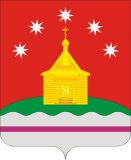 СОВЕТ НАРОДНЫХ ДЕПУТАТОВ  РОЖДЕСТВЕНСКО-ХАВСКОГО СЕЛЬСКОГО ПОСЕЛЕНИЯ  НОВОУСМАНСКОГО МУНИЦИПАЛЬНОГО РАЙОНА  ВОРОНЕЖСКОЙ ОБЛАСТИР Е Ш Е Н И Еот 23 июня 2021 г. № 46с. Рождественская ХаваО внесении изменений в решение Совета народных депутатов Рождественско-Хавского сельского поселения от18.03.2016г. №28   «Об утверждении Положения о порядке размещения сведений о доходах, расходах, об имуществе и обязательствах имущественного характера лиц, замещающих муниципальные должности, должности муниципальной службы в  Рождественско-Хавском сельском поселении, и членов их семей на официальном сайте органов местного самоуправления Рождественско-Хавского сельского поселения Новоусманского муниципального района и предоставления этих сведений средствам  массовой информации для опубликования» В соответствии с  Федеральным законом от 06.10.2003г. № 131-ФЗ «Об общих принципах организации местного самоуправления в Российской Федерации», Федеральным Законом от 03.12.2012. №230-ФЗ «О контроле за соответствие расходов лиц, замещающих государственные должности, и иных лиц, их доходам», руководствуясь Уставом Рождественско-Хавского сельского поселения, рассмотрев протест прокуратуры Новоусманского района Воронежской области от  31.03.2021г. №2-1-2021, Совет народных депутатов Рождественско-Хавского сельского поселения Новоусманского района Воронежской областиРЕШИЛ:       1.Внести в решение Совета народных депутатов Рождественско-Хавского сельского поселения от 18.03.2016г. №28   «Об утверждении Положения о порядке размещения сведений о доходах, расходах, об имуществе и обязательствах имущественного характера лиц, замещающих муниципальные должности, должности муниципальной службы в  Рождественско-Хавском сельском поселении, и членов их семей на официальном сайте органов местного самоуправления Рождественско-Хавского сельского поселения Новоусманского муниципального района и предоставления этих сведений средствам  массовой информации для опубликования» следующие изменения:абзац «г» пункта 2 Положения изложить в следующей редакции: «г) сведения об источниках получения средств, за счет которых совершены сделки по приобретению земельного участка, иного объекта недвижимого имущества, транспортного средства, ценных бумаг, ценных бумаг, акций (долей участия, паев в уставных (складочных) капиталах организаций), цифровых финансовых активов, цифровой валюты, если общая сумма таких сделок превышает общий доход лица, замещающего муниципальную должность, должность муниципальной службы и его супруги (супруга) за три последних года, предшествующих отчетному периоду;». 2. Обнародовать данное решение  путем размещения на досках объявлений в администрации Рождественско-Хавского сельского поселения, здании   МОУ Рождественско-Хавская СОШ и на официальном сайте Рождественско-Хавского сельского поселения в сети «Интернет» http://rhavskoe.ru/.            3. Контроль за  исполнением  настоящего решения возложить на главу Рождественско-Хавского сельского поселения Е.В. Чиркова.Глава Рождественско-Хавского                      Председатель  Совета              сельского поселения                                        народных депутатов                                                                                  Рождественско-Хавского                                                                         сельского поселения  _________________Е.В. Чирков              ________________   А.Л. Щеблыкин 